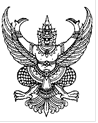 คำสั่งโรงเรียนไม้แก้วประชานุเคราะห์ที่ 9 / 2564เรื่อง  แต่งตั้งผู้รับผิดชอบการรายงานข้อมูลการแพร่ระบาดของโรคติดเชื้อไวรัสโคโรนา 2019 (COVID-19)ผ่านระบบออนไลน์********************            ด้วยปรากฎการณ์การแพร่ระบาดของโรคติดเชื้อไวรัสโคโรนา 2019 (COVID-19)  เป็นการสมควรให้มี         การายงานการแพร่ระบาดของโรคติดเชื้อไวรัสโคโรนา 2019  (COVID-19)ผ่านระบบออนไลน์  ในสถานศึกษา เพื่อเฝ้าระวัง ป้องกัน และควบคุมโรคติดต่อหรือการระบาดของโรคติดเชื้อไวรัสโคโรนา 2019 (COVID-19) เป็นไปด้วยความเรียบร้อย รวดเร็ว และมีประสิทธิภาพ	 จึงแต่งตั้งแต่งตั้งผู้รับผิดชอบการรายงานข้อมูลการแพร่ระบาดของโรคติดเชื้อไวรัสโคโรนา 2019 (COVID-19)  ผ่านระบบออนไลน์ ดังต่อไปนี้นางสาวกัญญพัชร์  เหรียญเพ็ชรสุข            ผู้อำนวยการโรงเรียน                      ประธานนางสาวธัญรัตน์    สัมฤทธิ์                      พนักงานราชการ                           กรรมการนางเฉลา            ยลมุกดา                     ครูผู้ทรงคุณค่า                             กรรมการนางสาวอิสรีย์      จอนอุดุม                     ธุรการ                                       ผู้รายงานอำนาจหน้าที่บริหารสถานการณ์ เฝ้าระวัง ติดตาม และร่วมจัดทำแผนเผชิญเหตุรองรับการแพร่ระบาดของโรคติดเชื้อไวรัส      โคโรนา 2019 (COVID-19) ในสถานศึกษาพิจารณาจัดรูปแบบการเรียนการสอนให้เหมาะสมกับสถานการณ์ตามคำสั่งจังหวัดฉะเชิงเทรา/ศบค./กรรมการสาธารณสุข/กรรมการสถานศึกษาประสานงานและพัฒนาข้อมูลระหว่างสถานศึกษา และหน่วยงานต่าง ๆควบคุม กำกับ ประสานงานให้สถานศึกษาปฏิบัติตามมาตรการของกระทรวงสาธารสุข
โดยเคร่งครัดดำเนินการอื่นใดที่เกี่ยวข้องตามแนวทางปฏิบัติการ เฝ้าระวัง ป้องกันควบคุมโรคติดต่อ 
ตามที่คณะกรรมการโรคติดต่อจังหวัดฉะเชิงเทรากำหนดทั้งนี้ ตั้งแต่วันที่ 4 มกราคม พ.ศ  2565 เป็นต้นไป 		สั่ง ณ วันที่ 4 มกราคม พ.ศ. 2565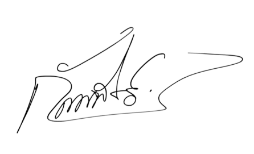            (นางสาวกัญญพัชร์  เหรียญเพ็ชรสุข)            ผู้อำนวยการโรงเรียนไทรทองอุปถัมภ์    รักษาการในตำแหน่งผู้อำนวยการโรงเรียนไม้แก้วประชานุเคราะห์